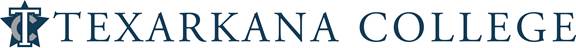 HIST 2322: World Civilizations II
Jacqueline Purtle Spring SemesterInstructor: Jacqueline PurtleOffice: Room 124, Queen City High SchoolTelephone: (903) 796-6236Email: jpurtle@qcisd.netOffice Hours:    Monday-Friday, 2:40 to 3:00 and other times by appointmentTextbook InformationCourse Information:World Civilizations II is a survey of social, political, economic, cultural, religious, and intellectual history of the world from the 15th century to the present. The course examines major cultural regions of the world in Africa, the Americas, Asia, Europe, and Oceania and their global interactions over time. Themes include maritime exploration and transoceanic empires, nation/state formation and industrialization, imperialism, global conflicts and resolutions, and global economic integration. The course emphasizes the development, interaction, and impact of global exchange.Course Format:  Lecture, Monday-Friday,  10:55 to 11:40Course Schedule: January 5 to May 15, 2015Location: Room 124, Queen City High SchoolPre-requisites: Successful completion of the reading portion of the TSI Exam.Supplies: You should not need anything other than your textbook and Internet access.Student Learning Outcomes:Upon successfully completing this course, students will be able to:Grading Policy: Grading Scale:HIST 2322 World Civilizations IISpring 2015 Course ScheduleWeek One-Chapters 22 and 23Week Two-Chapters 25 and 26Week Four-Chapters 27 and 28Week Five-Chapters29, 30, and 31Week Six-Chapters 32 and 33Week Seven-Chapters 35 and 36Week Eight-Chapter 38, 39, and 40Week Nine-Chapters 41 and 42Week Ten-Chapters 43 and 44Week Eleven-Chapters 45 and 46Week Twelve-Chapter 47 and 48Week Thirteen-Chapter 49 and 50Week Fourteen-Chapter 51 and 52Week Fifteen-Final ExamSyllabus Changes: As your instructor, I retain the right to make changes based on the time line of the class, feedback from learners and/or logistical issues and will inform you as soon as a change is made.Responsibilities and Policies

Student Responsibilities: o 	Academic Integrity is an expectation in all Texarkana College classes. Plagiarism, cheating and collusion are prohibited at Texarkana College. Plagiarism is defined as passing of another person’s work as your own. Students who fail to observe these standards are subject to disciplinary action. TC has a strong policy on Academic Misconduct which is published in the TC catalog. This policy applies campus wide, including TC Testing Center, as well as off-campus classroom or lab sites. If you are caught cheating in this class, you will be dropped with an "F". Students are furnished this information during Freshman Orientation. If you do not have a copy of the TC Student handbook, you may view the online version by clicking on this link: TC Student Handbook.Instructor Responsibilities:o 	As your instructor, I commit to communicating openly and frequently with you about this class. I will maintain a professional, safe learning environment adhering to the policies of the college and Queen City High School. Withdrawal Policy:If a situation arises that prevents the successful completion of this course, please note that it is each student's responsibility to formally withdraw from this course. If you fail to drop by Friday, November 21, 2014, you could easily end up with an "F" in the course if you have quit working on your assignments. Attendance Policy:o 	We will follow the Queen City Independent School District and the State of Texas attendance policies.  An explanation of these policies can be found in the Student Handbook.Make-up Policy:o 	We will follow the Queen City Independent School District policies for make-up work.  An explanation of these policies can be found in the Student Handbook.Academic Integrity Statement:o 	Scholastic dishonesty, involving but not limited to cheating on a test, plagiarism, collusion, or falsification of records will make the student liable for disciplinary action after being investigated by the Dean of Students. Proven violations of this nature will result in the student being dropped from the class with an “F”. o 	This policy applies campus wide, including TC Testing Center, as well as off-campus classroom or lab sites, including dual credit campuses. This information can be found in the Student Handbook at https://texarkanacollege.edu.Disability Act Statement:o 	Texarkana College complies with all provisions of the Americans with Disabilities Act and makes reasonable accommodations upon request. Please contact Larry Andrews at 903.823.3283, or go by the Recruitment, Advisement, and Retention Department located in the Administration building for personal assistance.O	 If you have an accommodation letter from their office indicating that you have a disability which requires academic accommodations, please present it to me so we can discuss the accommodations that you might need for this class. It is best to request these changes at the beginning if not before the start of class so there is ample time to make the accommodations.Financial Aid:o 	Attention! Dropping this class may affect your funding in a negative way! You could owe money to the college and/or federal government. Please check with the Financial Aid office before making a decision.Other Important Classroom Policies:o 	Please do NOT bring food or drinks to class with you. Do NOT sleep in class. The first time you do, I will ask you to leave for the day. The second time I will drop you.o 	Please turn your cell phones off or silence them and put them in your pocket or purse. No cell phones should be out during class time. If you would like to use a computer/tablet to take notes, you may do so but you MUST sit in one of the front row desks.o 	You are ultimately responsible for yourself and expected to act as an adult in a professional environment. A minor disciplinary infraction may lead to you being asked to leave class for the day. More than one minor infraction and any major infractions will result in your being dropped from this course.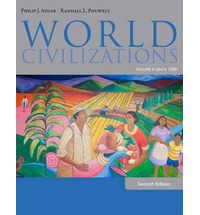 World Civilizations Volume II: since 1500. 7th ed.By Adler and PouwelsISBN: 978-1-285-44282-21. Create an argument through the use of historical evidence.2. Analyze and interpret primary and secondary sources.3. Analyze the effects of historical, social, political, economic, cultural, and global forces on this period of world history.A. Understand how the Western Europeans affected the history of the New World through both exploration and Colonialism.B. Understand the impact of the Reformation on Western thought.C. Understand the impact of the Enlightenment periods and the subsequent American and French Revolutions on Western thought.D. Understand the effects of the Scientific and Industrial Revolutions and basic Western economic theory. E. Understand the development of two major Asian powers, China and Japan, in the 19th thru 20th centuries.F. Understand the rise and fall of European colonialism and its consequences.G. Explain the causes and outcomes of WWI and WWII.H. Understand the basics of Islam and the rise of the importance of the Middle East in modern world politics.Assignments and Assessments# of ActivitiesGrade Points EachTotal Points Toward Final GradeUnit Exams28 Chapter Exams100900Civic Awareness Project1 or a Combination of Activities200200Comprehensive Final Exam1 Comprehensive Final Exam100100Total Points PossibleTotal Points PossibleTotal Points Possible1200Grade A90-100 B80-89 C70-79 D60-69 F59-below 